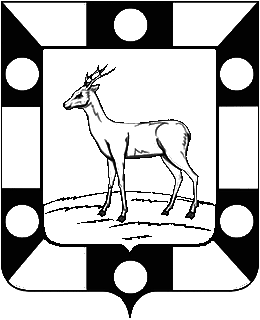 Собрание Представителей городского поселения Петра Дубрава муниципального района Волжский Самарской областиТретьего созываРЕШЕНИЕ    14.10.2019г.		                                                               № 159        			                            	О поощрении денежной премией	Руководствуясь Положением о денежном вознаграждении и условиях оплаты труда Главы городского поселения Петра Дубрава муниципального района Волжский Самарской области, утвержденным решением   Собрания   Представителей городского поселения Петра Дубрава муниципального района Волжский    Самарской  области  от 14.10.2019г. №158, Собрание Представителей городского поселения Петра Дубрава муниципального Волжский  Самарской области РЕШИЛО:         1. Поощрить денежной премией в размере двух должностных окладов Главу городского поселения Петра Дубрава муниципального района Волжский Самарской области  Крашенинникова за выполнение особо важных и сложных задач по обеспечению стабильного социально-экономического развития муниципального образования.         2. Настоящее решение вступает в силу со дня его подписания.Председатель Собрания Представителей		                          Л.Н.Ларюшина